CYCLE 4  / 5ème                                                                                           
                                                                                                                 Meret Oppenheim, 
Ma gouvernante, 1936, Stockholm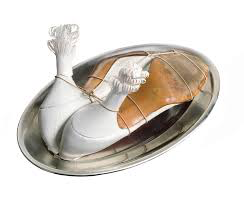 RENCONTRE SURPRISE / 1ère ÉTAPE L’ÉNONCÉ : À recopier dans le cahier d’arts plastiques
La rencontre de deux objets crée un troisième objet mais imaginaire. En utilisant tout ou partie des deux objets, tu représenteras ce troisième objet aux qualités imaginaires... Support : papier dessin, ou impression si travail numérique 
Moyens plastiques et techniques au choix, dont outils numériques. 60 à 90 mn de travail
Recherche HDA : Si tu as une connexion Internet, sois curieux et découvre les œuvres proposées. Trouve des liens entre les œuvres et entre ton travail et ces œuvres !60 mn de travailÀ suivre... RECHERCHE HISTOIRE DES ARTS : À recopier dans le cahier d’arts plastiquesOlivia MUUS, Selfie museum, 2014Pablo PICASSO, Tête de taureau, 1942Christo, Pont neuf, Paris, 1985Collectif PUTPUT, coffee for Oppenheim, 2016
https://www.putput.dk Meret OPPENHEIM, Le déjeuner en fourrure LES ENTRÉES DU PROGRAMME (ne pas recopier dans le cahier d’arts plastiques)La représentation ; images, réalité, fiction.
Le dispositif de représentation La matérialité de l’œuvre ; l’objet et l’œuvre.
Les représentations et statuts de l’objet.LES COMPÉTENCES (ne pas recopier dans le cahier d’arts plastiques)Expérimenter, produire, créer1.1 Choisir, mobiliser et adapter des langages et des moyens plastiques variés en fonction de leurs effets dans une intention artistique en restant attentif à l’inattendu. 1.4 Explorer l’ensemble des champs de la pratique plastique et leurs hybridations, notamment avec les pratiques numériques. Mettre en œuvre un projet artistique2.1 Concevoir, réaliser, donner à voir des projets artistiques, individuels ou collectifs.  S’exprimer, analyser sa pratique, celle de ses pairs ; établir une relation avec celle des artistes, s’ouvrir à l’altérité3.2 Établir des liens entre son propre travail, les œuvres rencontrées ou les démarches observées.   Se repérer dans les domaines liés aux arts plastiques, être sensible aux questions de l’art4.3 Proposer et soutenir l’analyse et l’interprétation d’une œuvre.